Návrh na uznesenie VSPL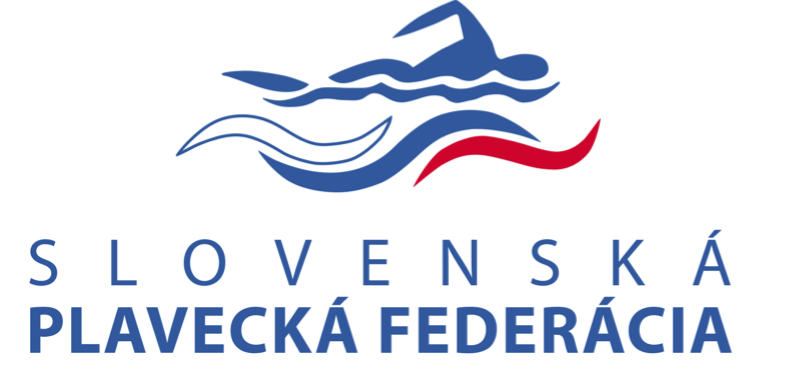 formou písomného hlasovaniač. SPF/2021/VSPL/U9/P1. Predkladateľ: Rastislav Bielik, predseda sekcie plávania2. Navrhovateľ: Rastislav Bielik, predseda sekcie plávania3. Odôvodnenie návrhu: Predmetom uznesenia VSPL č. SPF/2021/VSPL/U9/P má byť schválenie zmien členov realizačného tímu ako aj doplnenie osobných trénerov, ktorý majú preplatené pobytové a stravné náklady.Ná základe neúčasti p. Procházku v karanténnom stredisku X-Bionic v termíne od 4.2. - 16.2.2021 VSPL pristúpila v k zmene vedúceho výpravy a nominovala na túto pozíciu p. Železníka, ktorý je poverený zostavovaním rozvrhu bazéna na jednotlivé dni, starostlivosť o reprezentantov, ktorý nemajú osobných trénerov v bubline a pod. VSPL ďalej dopĺňa zoznam osobných trénerov o Petra Vodáka, účastný sústredenia v termíne od 4.2. - 10.2.2021, ktorý má pobytové a stravovacie náklady hradené v plnej výške z titulu, že jeho plavec sa nachádza vo výbere TOP plavcov v karanténnom stredisku X-Bionic. 4. Zoznam podkladov pre rozhodnutie: 		5. Návrh textu uznesenia:6. Lehota na písomné vyjadrenie: do 5 dní7. Adresa doručenia písomného vyjadrenia: e-mail pl@swimmsvk.sk, kópia na: bielik.rasto@gmail.com 8. V prípade, ak sa v stanovenej lehote nevyjadríte, platí, že odpoveď sa nezapočítava do kvóra stanoveného na platné rozhodnutie o návrhu.V Pezinku , dňa 08.02.2021 	Ing. Rastislav Bielik	Predseda sekcie plávaniaVýbor sekcie plávania schvaľuje zmenu realizačného tímu a doplnenie nominovaných trénerov, ktorých náklady na ubytovanie a stravu sú v plnej výške hradené z rozpočtu SPF2021 z kapitoly plávania.Realizačný tím:Vladimír Železník: termín 4.2. - 16.2.2021 - vedúci akcieNominovaný tréner:Petr Vodák:  termín 4.2. - 10.2.2021Akcia je hradená z rozpočtu SPF 2020 z kapitoly plávania bez finančnej spoluúčasti plavcov a realizačného tímu. Úloha z uznesenia:Výbor sekcie plávania ukladá p. Bielikovi predložiť daný návrh na Radu SPF na schválenie.Termín: bez zbytočného odkladu Zodpovední: p. Bielik